Momentplanering: Samhällsekonomi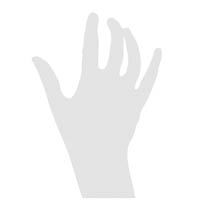 Allt sedan människan lämnade det nomadiska jägarsamlarlivet har hushållning med resurser på såväl individuell som samhällelig nivå varit viktigt. Dagens samhälle är inget undantag, när ekonomierna nu länkats samman globalt och marknadskrafterna (”den osynliga handen”) i vår del av världen ges allt större förtroende att svara på nationalekonomins huvudfrågor; vad ska produceras, hur ska produktionen gå till och för vem sker produktionen?Den aktuella problematiken kring klimathotet tillspetsar framtida ekonomers uppgift ytterligare. Kanske måste de göra ett tillägg till huvudfrågorna; hur ska produktionen ske så att en hållbar utveckling blir möjlig? Eller har de ekonomer som helt och fullt litar på den osynliga handen rätt i att det är marknadskrafterna som kommer att rädda miljön den dagen det verkligen behövs?MålUnder momentet ska punkter 2-3 i ämnets syfte behandlas:Undervisningen i ämnet samhällskunskap ska ge eleverna förutsättningar att utveckla följande:Kunskaper om historiska förutsättningars betydelse samt om hur olika ideologiska, politiska, ekonomiska, sociala och miljömässiga förhållande påverkar och påverkas av individer, grupper och samhällsstrukturer.Förmåga att analysera samhällsfrågor och identifiera orsaker och konsekvenser med hjälp av samhällsvetenskapliga begrepp, teorier, modeller och metoder.KunskapskravSchemaEkonomins kretslopp och ekonomiska systemInläsningsmaterial: Arena 123, s  167-68, 177 och 201Förklara vilka de fyra huvudaktörerna är: hushållen, företagen, kreditinstituten och den offentliga sektorn.Vad är den offentliga sektorns huvudsakliga inkomst?Kreditinstituten har inga vanliga varor. Vad tjänar de pengar på?Diskutera hur olika ekonomiska flöden i kretsloppet kan påverkas. Exempel: Vem/vad bestämmer hur stora löner, skatter, räntor ska vara?Förklara vilka aktörer det är som handlar och med vad på varumarknaden, tjänstemarknaden, arbetsmarknaden och kreditmarknaden.Vad är det som bestämmer pris och produktionsmängd av en produkt i en
a) Marknadsekonomi
b) PlanekonomiI själva verket är många länder blandekonomier. Vad är det för verksamheter som ofta kontrolleras av stater? Ge minst två exempel.Marknaden och utbuds- och efterfrågemodellenInläsningsmaterial: Arena 123, s 169-172, 174-76Visa och förklara med hjälp av utbuds- och efterfrågemodellen hur jämviktspris uppnås på marknaden för en vara.Visa och förklara med hjälp av utbuds- och efterfrågemodellen varför priset inte är högre eller lägre än jämviktspriset.Visa och förklara hur efterfrågekurvans lutning kan variera på grund av en varas pris- och inkomstelasticitet.Visa och förklara med hjälp av utbuds- och efterfrågemodellen vad som händer med jämviktspriset, p*, och produktionsmängd, q*, när Larmrapporter hävdar att lakritsbåtar ökar cancerrisken (marknaden för lakritsbåtar)Kaffe visar sig motverka hjärt- och kärlsjukdomar (marknaden för kaffe)Nya robotar revolutionerar blåbärsplockandet i svenska skogar (marknaden för blåbär)Tillverkning av glödlampor förbjuds i EU till förmån för lågenergilampor (marknaden för glödlampor)Vad är en perfekt marknad (marknad med perfekt konkurrens)? Vad menas med monopol, oligopol och monopolistisk konkurrens?Hur kan fri konkurrens skapa monopol?BNP och tillväxtenInläsningsmaterial: Arena 123, s 180-83, 186-188Vad är bruttonationalprodukten, BNP?Vad betyder BNP per capita och varför mäter man det?Vad innebär det att BNP viktas med landets köpkraft (BNP per capita PPP, purchasing power parity)?Vad är det för skillnad på att jämföra BNP över tid i fasta och löpande priser?Vad finns det för problem med att använda BNP per capita som mått på välfärd? Ge minst tre exempel.Vad är Human development index, HDI? Vilka faktorer tar HDI hänsyn till?Vilken placering får Sverige i ”välfärdsligorna” BNP per capita PPP och HDI? Varför tror du att placeringen skiljer sig? Gör samma jämförelse med ett annat land.Vad är tillväxt? Vilka är produktionsfaktorerna? Förklara dem kort.På vilka två sätt kan produktionen öka? Vilket sätt är bäst för ett lands ekonomiska utveckling?Vilka egenskaper hos ett land krävs för en stabil långsiktig tillväxt? (Sju punkter under rubriken ”Recept för tillväxt” s 187-8)Arbetslöshet och inflationInläsningsmaterial: Arena 123, s 189-196Vilka ingår i arbetskraften?Förklara följande begrepp:Öppen och dold arbetslöshetLångtidsarbetslöshetStrukturarbetslöshetKonjunkturarbetslöhetAnge två huvudsakliga skäl till varför arbetslöshet är problematiskt.Vad innebär inflation? Hur påverkar inflationen priset på varorna och pengarnas värde?Vad är deflation?Vad är konsumentprisindex, KPI, och hur visar den på inflationen?Varför uppstår inflation? Ange och förklara tre sätt på vilket inflation kan uppstå.En galopperande inflation kan ha mycket negativa konsekvenser med sig.Varför riskerar marknaden att fungera sämre?Vad innebär en löneförhöjning på 5% om inflationen är 10%?Om ett land har högre inflation än andra länder, vad får det för konsekvenser för export och import? Hur påverkar det landets ekonomi?Vad innebär det att inflationen omfördelar pengar mellan låntagare och långivare?Konjunkturen och ekonomisk politikInläsningsmaterial: Arena 123, s 205-11Vilka är den ekonomiska politikens huvudmål?Vad kännetecknar hög- och lågkonjunktur?Varför är konjunkturtrenden oftast positiv?Vad innebär ekonomisk depression?Rita upp en konjunkturcykelmodell med konjunktur och trend, och märk ut hög- och lågkonjunktur, samt en konjunkturcykel.Vid högkonjunktur, varför vänder konjunkturen ner till slut? Beskriv utförligt.Vid lågkonjunktur, varför vänder konjunkturen upp till slut? Beskriv utförligt.Vad innebär laissez-faire-politik?Vad var idén bakom John Maynard Keynes kontracykliska metod?Staten kan överbalansera eller underbalansera budgeten. I vilka skeden i konjunkturen bör man göra det ena och det andra?Vilka två sätt kan staten påverka efterfrågan genom finanspolitik? Ge exempel.Vad är idén bakom penningpolitik? Vilken institution är det oftast som ansvarar för penningpolitiken?Hur påverkar ett lands styrränta (t ex reporäntan) bankernas räntor på kreditmarknaden?Hur bör penningpolitiken bedrivas när ett land är i högkonjunktur respektive lågkonjunktur?Finansministerns rådgivareKonjunkturinstitutet gör prognoser som används som underlag för beslut inom den ekonomiska politiken. Nedan läser du KI:s rapport om konjunkturläget i december 2012:Lågkonjunkturen fördjupasDen svaga utvecklingen i omvärlden dämpar både efterfrågan på svenska exportvaror och förtroendet bland hushåll och företag. Konjunkturen försvagas och svensk BNP faller fjärde kvartalet i år.Nästa år inleds svagt och arbetslösheten fortsätter att stiga. Först i slutet av 2013 påbörjas en återhämtning. Det tar sedan många år innan svensk ekonomi är i balans eftersom lågkonjunkturen är djup. Det visar Konjunkturinstitutets nya prognos som publiceras i dag.
Under de första tre kvartalen 2012 klarade sig Sverige bättre än euroområdet. BNP-tillväxten har i genomsnitt varit strax över 0,6 procent per kvartal, medan BNP har fallit i euroområdet de senaste fyra kvartalen.Den jämförelsevis starka tillväxten i Sverige under tredje kvartalet var dock tillfällig och berodde bland annat på att offentlig konsumtion ökade och att företagen byggde upp sina lager. Företagen kommer att börja minska sina lager redan fjärde kvartalet.Under hösten har flera framåtblickande indikatorer, som Inköpschefsindex och Barometerindikatorn, sjunkit till låga nivåer. Det förebådar en sämre tillväxt i svensk ekonomin. BNP faller med 0,5 procent under fjärde kvartalet i år och ökar sedan med blygsamma 0,1 procent första kvartalet nästa år. Först i slutet på 2013 når tillväxten upp till nivåer som innebär att en återhämtning påbörjas. Därefter tar det lång tid innan svensk ekonomi åter är i balans.Arbetslösheten fortsätter att stiga och når 8,5 procent 2014Den minskade efterfrågan från både hushåll och företag försvagar arbetsmarknaden. Sysselsättningen, som ökat sedan slutet på 2009, väntas bli oförändrad fjärde kvartalet i år för att sedan minska något nästa år. Personalen används inte för fullt i företagen, vilket innebär att företagen inte behöver anställa fler personer när efterfrågan börjar stiga.Därför dröjer det till 2014 innan sysselsättningen ökar igen. Samtidigt har antalet personer i arbetskraften vuxit starkt i förhållande till läget på arbetsmarknaden. Arbetslösheten stiger därför ytterligare och når ca 8,5 procent 2014.Reporäntan sänks till 0,75 procentLåg inflation och svag efterfrågan innebär att ekonomin behöver stimuleras av en ännu mer expansiv penningpolitik. Riksbanken sänkte reporäntan med 0,25 procentenheter till 1 procent i december. Sannolikt sänks reporäntan ytterligare redan i februari, till 0,75 procent. Reporäntan bedöms höjas först i slutet av 2014 när inflationen stiger och konjunkturåterhämtningen har tagit fart.		Källa: http://www.konj.se/693.html
Utifrån KI:s prognos:Vilka är dina råd till finansminister Anders Borg om hur finanspolitiken bör bedrivas den närmaste tiden?Vilka är dina råd till riksbankschefen Stefan Ingves om hur penningpolitiken bör bedrivas den närmaste tiden?Hur påverkas du själv av konjunkturlägetRepetition: 
Kan du dessa begrepp?Ekonomins kretslopp och ekonomiska systemDen offentliga sektornKreditinstitutenTransfereringarSubventionerVarorTjänsterRäntaRäntegapProduktmarknadenArbetsmarknadenKreditmarknadenPlanekonomiMarknadsekonomiBlandekonomiMarknadenEfterfråganUtbudJämviktsprisUtbuds-/efterfrågeöverskottPriselasticitetInkomstelasticitetPerfekt konkurrensMonopolOligopolKartellMonopolistisk konkurrensBNP och tillväxtBruttonationalproduktenBNP per capitaPPPHDI

TillväxtProduktionsfaktorerRealkapitalProduktivitetArbetslöshet och inflationÖppen/dold arbetslöshetStrukturarbetslöshetKonjunkturarbetslöshetInflationDeflationKonjunkturen och ekonomisk politikHögkonjunkturLågkonjunkturDepressionTrendKonjunkturcykelLaissez-faireFinanspolitikExpansiv finanspolitikKontraktiv finanspolitikPenningpolitikCentralbankPenningmängdStyrränta / reporäntaExpansiv penningpolitikKontraktiv penningpolitikECAEleven kan översiktligt redogöra för och analysera olika samhällens organisation och samhällsförhållanden samt de bakomliggande idéerna.Eleven kan utförligt redogöra för och analysera olika samhällens organisation och samhällsförhållanden samt de bakomliggande idéerna. Eleven kan utförligt och nyanserat redogöra för och analysera olika samhällens organisation och samhällsförhållanden samt de bakomliggande idéerna. I sin analys förklarar eleven enkla samband och drar enkla slutsatser om likheter och skillnader mellan olika samhällens organisation. I sin analys förklarar eleven samband och drar välgrundade slutsatser om likheter och skillnader mellan olika samhällens organisation. I sin analys förklarar eleven komplexa samband och drar välgrundade slutsatser om likheter och skillnader mellan olika samhällens organisation.Dessutom kan eleven översiktligt redogöra för de historiska förutsättningarnas betydelse och dra enkla slutsatser om hur nutida samhällsförhållanden, exempelvis arbetslivets utveckling, påverkar och påverkas av individer, grupper och samhällsstrukturer.Dessutom kan eleven utförligt redogöra för de historiska förutsättningarnas betydelse och dra välgrundade slutsatser om hur nutida samhällsförhållanden, exempelvis arbetslivets utveckling, påverkar och påverkas av individer, grupper och samhällsstrukturer.Dessutom kan eleven utförligt och nyanserat redogöra för de historiska förutsättningarnas betydelse och dra välgrundade och nyanserade slutsatser om hur nutida samhällsförhållanden, exempelvis arbetslivets utveckling, påverkar och påverkas av individer, grupper och samhällsstrukturer.Eleven diskuterar översiktligt orsakerna och konsekvenserna samt möjliga lösningar på samhällsfrågorna. Eleven kan ge enkla argument för sina ståndpunkter och värderar med enkla omdömen andras ståndpunkter.Eleven diskuterar utförligt orsakerna och konsekvenserna samt möjliga lösningar på samhällsfrågorna. Eleven kan ge välgrundade argument för sina ståndpunkter och värderar med enkla omdömen andras ståndpunkter.Eleven diskuterar utförligt och nyanserat orsakerna och konsekvenserna samt möjliga lösningar på samhällsfrågorna. Eleven kan ge nyanserade argument för sina ståndpunkter och värderar med nyanserade omdömen andras ståndpunkter.Eleven kan översiktligt redogöra för individens rättigheter och skyldigheter i rollen som konsument, förhållandet mellan hushållets inkomster och utgifter, tillgångar och skulder samt för sambanden mellan den privata ekonomin och samhällsekonomin.Eleven kan utförligt redogöra för individens rättigheter och skyldigheter i rollen som konsument, förhållandet mellan hushållets inkomster och utgifter, tillgångar och skulder samt för sambanden mellan den privata ekonomin och samhällsekonomin.Eleven kan utförligt och nyanserat redogöra för individens rättigheter och skyldigheter i rollen som konsument, förhållandet mellan hushållets inkomster och utgifter, tillgångar och skulder samt för sambanden mellan den privata ekonomin och samhällsekonomin.TisdagTorsdag4Introduktion: Samhällsekonomi och ekonomins kretslopp5Ekonomiska systemMarknadskrafterna6Marknadskrafterna + marknadsmisslyckandenLäxförhör + Tillväxt och konjunktur7Arbetslöshet & inflationEkonomisk politik8ResurstidKunskapstest